Student Representative Assembly Meeting 19D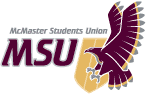 Sunday, June 23, 2019 at 2:00pmCouncil Chambers, GH111Called to Order at 2:30pmCALL OF THE ROLLTERRITORY RECOGNITIONThe SRA would like to recognize today that we are situated on traditional Haudenosaunee and Anishnaabe territories through the ‘Dish with One Spoon Wampum Treaty’.ADOPTION OF AGENDAMoved by Belliveau, seconded by Singh to adopt the agenda, as presented. AmendmentMoved by Marando, seconded by Figueiredo to strike Yearplans from the Agenda. Marando stated that they circulated an email stating that the Board will be bringing them to the next meeting. Figueiredo added that there are some items that need to be changed around due to new information being brought forward. Vote on Amendment In Favour: 22 Opposed: 0 Abstentions: 0Motion PassesAmendment Moved by Marando, seconded by Hackett to amend motion #3 to open two seats on Executive Board. Marando stated that there are two seats available on Executive Board, but they won’t be able to close the second seat at this meeting due to notice requirements. Vote on AmendmentIn Favour: 21 Opposed: 0 Abstentions: 1Abstained: PagnielloMotion PassesAmendmentMoved by Hackett, seconded by Singh to add the OUSA Welcome Conference report and Student Experience Design report to Report Period. Hackett stated that as per their bylaws every external conference needs to have reports written. Vote on AmendmentPasses UnanimouslyVote to AdoptMoved by Belliveau, seconded by Singh to adopt the agenda, as amended.Passes UnanimouslyADOPT MINUTESMoved by Hackett, seconded by Hankins to adopt the minutes from SRA meetings 19A – April 6 & 7, 2019, 19B – April 14, 2019, and 19C – April 28, 2019, as circulated. Passes UnanimouslyANNOUNCEMENTS FROM THE CHAIRThe Chair thanked everyone for attending the meeting after a long day of training. The Chair thanked the observers and asked them to sign the Observer List. REPORT PERIOD1. 	OUSA Welcome Conference – report circulatedHackett summarized the report. 2. 	Student Experience Design – report circulatedHackett summarized the report. QuestionsPagniello asked if there was anything like this at Mac now. Hackett responded that there wasn’t so there’s discussion on who can partner with on campus. INFORMATION PERIODHackett informed the Assembly that an email was sent about Chris Glover coming to campus tomorrow. They stated that Glover wants to amplify student voices on OSAP changes, and it would be nice to have students attend the press conference. QUESTION PERIODSingh asked Hackett where the event with Chris Glover happening. Hackett responded that it was 10am at Queen’s Park tomorrow. Pagniello asked Hackett if there will be other politicians at the press conference. Hackett responded that they weren’t sure. Hu asked Hackett if this was also part of the rally or if it was two separate events. Hackett responded that when they received the call on Friday it wasn’t clear.BUSINESS1. 	Recess into MSU and CFMU Inc. Moved by Marando, seconded by Figueiredo that the Assembly recess for the meetings of MSU Incorporated and CFMU Incorporated.In Favour: 21 Opposed: 0 Abstentions: 0Motion PassesRecessed at 2:57pmCalled to Order 3:44pmCALL OF THE ROLL2. 	Open two (2) seats on Executive BoardMoved by Marando, seconded by Singh that the Assembly open two (2) seats on the Executive Board.Marando explained that two members needed to drop their seats, so they now need to be filled.Vote on Motion Passes Unanimously3. 	Close one (1) seat on Executive Board Moved by Marando, seconded by Hackett that the Assembly close one (1) seat on the Executive Board.Figueiredo stated that the summer meetings were scheduled for 9:30-11:30 on Thursday mornings every other week.Kampman asked for a quick overview of Executive Board. Marando went over what EB does. Acri asked if the times could be changed. Hackett responded that the times couldn’t be changed as it was based on everyone’s schedules and they can’t keep changing the time once someone drops a seat. Nominations Marando nominated Acri – declinedHomsi nominated Herscovitch – accepted Vote on Motion Passes UnanimouslyHerscovitch won the seat by acclamation with confidence. 4.	OPERATING POLICY – CLUBS Moved by Johnston, seconded by Sarhan that the Assembly approve the changes to OPERATING POLICY – CLUBS, as circulated and attached.Johnston went over the memo with the Assembly. Sinnige asked if there would be any consequences if a club fails to disclose any affiliations. Johnston responded that there wouldn’t be consequences of being affiliated with a group, but failure to disclose could be subject to the consequences outlined in the policy and could be put on probation.Singh stated that they understood the decision was being made because of the CSSA club, and that this happened well after the club was established. Singh asked how do they prevent this from occurring in the future. Singh ceded the remained of time to Johnston. Johnston responded that the club may be ratified under one context and grow and evolve, but from their understanding the club would still have to disclose. Hu asked how this would be enforced. They asked what would happen if a club disclosed that they were working with an organization and the SRA didn’t think it was a good idea for the club to be associated with it. Hu ceded the remainder of time to the Board of Directors. Johnston responded that it was up to the Assembly to ratify a club or not, and it was up to the Clubs Administrator to enforce the policies. Marando explained that clubs get re-ratified each year, and if they started off not having the affiliation and then do the club would have to re-apply with an updated constitution. Belliveau asked if the policy change be enacted this year. Johnston stated that from their understanding clubs have been asked to submit their affiliations already and the Clubs Admin has all of that information. Belliveau asked if the affiliation if given to the Clubs Admin only, or to the SRA as well. Belliveau ceded the remainder of time to Johnston. Johnston responded that it was to be given to the Clubs Admin, but if the SRA wanted the information, they could ask for it to be compiled with everything. Vote on Motion In Favour: 19 Opposed: 0 Abstentions: 1Abstained: PagnielloMotion Passes5. 	Clubs Ratification Moved by Sinnige, seconded by Jangra that the Assembly ratify the new and returning clubs as circulated and recommended by the Clubs Administrator for the 2019-2020 academic year.Sinnige stated that it was important to look at the clubs the Assembly was ratifying as there have been issues with some of them in the past. Hankins asked if this was the only point in time to be ratified. The Speaker stated that it was the summer and in January. Pagniello stated that they were very pleased to see that Turning Point USA wasn’t on the list as the club caused a lot of issues on campus. Singh read out a statement from a constituent about the issues behind CSSA and why they shouldn’t be ratified.  Singh stated that they couldn’t see the main report of EIO as it was made provide but did know there was contact with members of the group and screenshots were sent to the consulate. Hu stated that they personal have concerns with the monitoring of the controversial texts club and to what extent were the texts controversial. Singh felt that this was a completely different situation as a group used power to threaten another group and would be better if the Assembly did a deeper analysis of the group. Singh ceded the remainder of time to the Board of Directors. Hackett responded that the clubs have more autonomy, but they have to make a description on what the club was planning on doing for the year when filing their application. Johnston stated that if a club breaches their own operating policy then they could be put on probation. They stated that in the memo Lifeline was on probation because they weren’t submitting EOHSS. Johnston explained that Clubs Executive Council is an active role looking at clubs. The Assembly discussed the merits of not ratifying CSSA, and what it meant for the clubs not to follow their own procedures. Herscovitch stated that there was a possible red flag about the MacDonald Society, as reading the cover letter it seemed focused on colonialism and wondered about the implications on Indigenous Peoples. Sinnige stated that being situated on Indigenous lands this didn’t feel right. Sinnige felt that it wasn’t in good faith to have the club part of the Students Union. Acri thanked Herscovitch and Sinnige for bringing up the red flags but felt that by reading the cover letter it seems as though the intention was to explore the entire history of what made Canada how it was. Acri stated that they could be wrong, but it doesn’t put colonial history in the light. Hankins agreed with Acri and stated that they didn’t know the MacDonald Society’s intentions and that there was nothing wrong with talking about history, and that there was no point in trying to suppress knowledge. Hankins stated that they can’t just shut down a club because the Assembly doesn’t like what that club has to say. Sinnige stated that while they understood the want to help preserve history, a lot of the history written of Canada was done by colonizers and that having a society named after a white colonizer with genocidal tendencies shouldn’t be a thing. The Assembly discussed the merits of having the MacDonald Society ratified as a club. Homsi stated that while the clubs get ratified, according to the operating policy the MSU doesn’t necessarily align with what the clubs beliefs are, and doesn’t affiliate with them. Homsi stated that if they choose not to ratify specific clubs the club wil have a chance to appeal it. Homsi asked if it made sense to ratify everything and if certain clubs were posing issues and didn’t align with the operating policy would then file a complaint, and if that was something that was historically done by the SRA. Homsi ceded the remainder of time to the Recording Secretary. Scott responded that typically the Assembly ratified everything presented to them, as the Clubs Administrator would go through each of the applications, and that the memo has pointed out those clubs that wouldn’t necessarily be ratified as they were still to hand in outstanding items. She explained that there have been issues in the past with clubs presented and were not approved, but then were brought back to the Assembly with more information.AmendmentMoved by Singh, seconded by Hankins that the Assembly ratify the new and returning clubs with the exception of the Chinese Students and Scholars Association (CSSA), McMaster Chinese News Net, McMaster Chinese Graduate Students Society, and McMaster Chinese Professional Association. The mentioned clubs will have their ratification delayed until the next SRA meeting when further information can be brought forward. Discussion on AmendmentSingh stated that from what they have seen today there have been questionable activities with these clubs. Hankins stated that they would like to hear more from the clubs about why they should be ratified. Pagniello thought that it was a bit excessive to ban all of the Chinese clubs as that was very discriminatory assuming that they’re with the Chinese government. They stated that they should focus on the one at hand and that they will be putting forward an amendment to that. Pagniello stated that there were clearly a lot of clubs and the Assembly should be more prepared, and that they don’t have to pass anything right now. Singh pointed out that they didn’t pick random clubs to be part of the amendment, they looked at the information given from other clubs. Singh explained that it wasn’t just the CSSA accused of intimidation, and that there were many other Chinese student clubs not even related to this and part of the amendment. Singh added that they would like to address the topics around MacDonald Society. Singh stated that they can’t simply assume what’s the most ethnic outcome. They explained that the club has been properly assessed by the Clubs Administrator and Assistant and went through all of the applications. Singh stated that as stated by Ms. Scott a lot will need changes, which is why there are asterisks. Singh felt that the Assembly should pass those clubs with the exceptions provided in the amendment. Hackett thought that this topic should be tabled and brought back with more information. Hackett stated that they didn’t think it was fair to ask Clubs to get more information if the Assembly doesn’t know what information they want to ratify. Figueiredo stated that the amendment doesn’t include the MacDonald Society, and agreed with Pagniello that the Assembly shouldn’t have all of those other clubs on there. Figueiredo cautioned doing them at all once. Figueiredo asked if they wanted to take them all out would the CSSA be allowed to be in the amendment. Figueredo ceded the remainder of time to the Recording Secretary. Scott stated that the amendment to the amendment could be shot down and that if it failed, they wouldn’t be able to bring it back up unless it was different. Pagniello wanted to provide more information about the MacDonald Society at UofT. They stated that they didn’t know if they were related to that club but that should be sufficient justification to postpone the club’s ratification. Pagniello stated that it would be very important to find out if the club was related because of the one at UofT and their white supremacist actions. Amendment to the AmendmentMoved by Acri, seconded by Sinnige to amend the amendment to add the MacDonald Society and Controversial Text Club. Discussion on Amendment to the AmendmentAcri stated that this was most effective, to ratify all the clubs the Assembly was fine with with the exception of those that were potentially an issue. Sinnige felt that it was best to postpone ratification of these clubs as well. They stated that they can contact the club or other schools to see what is done and gauge on how it’s handled. Singh understood the reasoning behind why bringing forward the amendment but doesn’t think that the Assembly should pass it. Singh suggested not passing the amendments and then delay to the next meeting so that everyone could be more prepared. Singh stated that it was unfair to pinpoint certain clubs and make assumptions. Moved by Hankins, seconded by Ganesalingan to postpone Business Item #5 until SRA 19E. Hankins stated that the Assembly needed more information. Ganesalingan stated that they would like to move forward in the meeting. Vote to PostponeIn Favour: 19 Opposed: 1 Abstentions: 1Opposed: BelliveauAbstained: HackettMotion PassesTIME OF NEXT MEETINGSunday, July 21, 20192:15pmCouncil Chambers, GH 111CALL OF THE ROLLADJOURNMENT Moved by Sinnige, seconded by Herscovitch that the meeting be adjourned.Passes by General ConsentAdjourned at 5:33pm/vsPresentAcri, Belliveau, Dawdy, Figueiredo, Ganesalingan, Grewal, Hackett, Hankins, Hassan, Herscovitch, Homsi, Hu, Jangra, Johnston, Kampman, Li, Marando, Pagniello, Randhuwa, Sarhan, Singh, ZhengAbsent Excused: Au-Yeung (LOA), Enuiyin (LOA), Kaur (LOA), McDermott (LOA), Mesic (LOA), Mohamed (LOA), Reddy (LOA), Williams (LOA)AbsentAlam, De Fazio, LeeLate Others Present: Seyedbehrad Dehnadi (McMaster Neuroscience Society), Connor O’Donnell (McMaster Neuroscience Society), Nicole Anozie (Law Aspiring Black Students Club), Brianna Fable (Law Aspiring Black Students Club), Elizabeth Oyegunle (Law Aspiring Black Students Club), V. Scott (Recording Secretary)ChairMaryanne OketchPresentAcri, Belliveau, Dawdy, Figueiredo, Ganesalingan, Grewal, Hackett, Hankins, Hassan, Herscovitch, Homsi, Hu, Jangra, Johnston, Kampman, Li, Marando, Pagniello, Sarhan, Singh, ZhengAbsent Excused: Au-Yeung (LOA), Enuiyin (LOA), Kaur (LOA), McDermott (LOA), Mesic (LOA), Mohamed (LOA), Reddy (LOA), Williams (LOA)AbsentAlam, De Fazio, Lee, RandhuwaLate Others Present: Seyedbehrad Dehnadi (McMaster Neuroscience Society), Connor O’Donnell (McMaster Neuroscience Society), Nicole Anozie (Law Aspiring Black Students Club), Brianna Fable (Law Aspiring Black Students Club), Elizabeth Oyegunle (Law Aspiring Black Students Club), V. Scott (Recording Secretary)ChairMaryanne OketchPresentAcri, Belliveau, Dawdy, Figueiredo, Ganesalingan, Grewal, Hackett, Hankins, Hassan, Herscovitch, Homsi, Hu, Jangra, Johnston, Kampman, Li, Marando, Pagniello, Sarhan, Singh, ZhengAbsent ExcusedAu-Yeung (LOA), Enuiyin (LOA), Kaur (LOA), McDermott (LOA), Mesic (LOA), Mohamed (LOA), Reddy (LOA), Williams (LOA)AbsentAlam, De Fazio, Lee, RandhuwaLate Others PresentSeyedbehrad Dehnadi (McMaster Neuroscience Society), Connor O’Donnell (McMaster Neuroscience Society), Nicole Anozie (Law Aspiring Black Students Club), Brianna Fable (Law Aspiring Black Students Club), Elizabeth Oyegunle (Law Aspiring Black Students Club), V. Scott (Recording Secretary)ChairMaryanne Oketch